Pre-Kindergarten1 backpack (no wheels)2 boxes of tissues2 packs of baby wipes1 roll of paper towels2 (8) packs of large magic markers2 (24) packs of Crayola Crayons4 Elmer’s glue sticks2 bottles Elmer’s glue1 box of pencils1 composition notebook1 pack of construction paperBOYS 1 box gallon size bagsGirls 1 box quart size bags1 ream printer paper1 rest matEar buds/Headphones for individual useKindergarten1 backpack (no wheels)1 pkg. #2 pencils sharpened (Dixon Ticonderoga brand is preferred)4 boxes of crayons1 box colored pencils1 box of Expo Dry Erase Markers 10 glue sticks3 plastic pocket folders1 large eraser (Dixon Ticonderoga brand is preferred)1 watercolor paints1 Fiskars student scissor1 pkg. of index cards2 boxes of tissues1 container of playdoh1 Ream of printer paperBOYS 1 box of gallon size plastic bags GIRLS 1 box of quart size plastic bags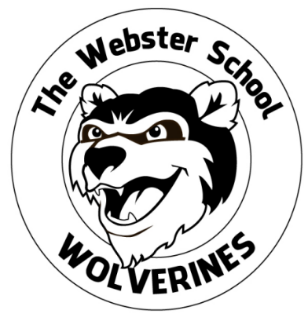 First Grade1 Backpack (no wheels)
1 ream of white copy paper1 pack of wide rule notebook paper1 box of markers1 pack of large pink erasers8 EXPO dry erase markers (Black only)2 pocket folders (1-red, 1-blue)20- # 2 pencils (sharpened)2 composition notebook2 spiral notebooks 70 sheets wide rule2 boxes of crayons (24 pack) 20 glue sticks1 pair of student scissors2 boxes of tissues zip-lock bags: boys- gallon sizegirls- quart size 
 Second Grade1 backpack (no wheels)4 pkgs. #2 pencils w/erasers, sharpened1 pack of highlighters2 boxes of crayons1 box of markers2 packs of EXPO markers Black only4 glue sticks3-2 pocket folders solid colors2 composition books (black & white marble)1 pkg. black sharpie1 pkgs. Wide ruled notebook paper1 student scissors1 ruler, and index cards2 boxes of tissues1 box gallon bags (boys only)1 box sandwich bags (girls only)1 pkg. of paper plates1 Ream of printer paperEar buds/Headphones for individual useThird Grade1 backpack (no wheels)4 pkgs. #2 sharpened pencils2 large erasers1 box of Crayola crayons 24 count1 box of large markers 1 box of Expo Dry Erase Markers 2 black Sharpie permanent marker3 pack of glue sticks  1 pkg. wide ruled notebook paper1 Fiskars student scissorEar buds/Headphones for individual use4 composition notebooks (NO SPIRALS Please)1 pkg. large Post-It Notes1 pocket folder2 boxes of tissues/Gallon Zip lock bags/Quart 1 Ream of printer paperFourth Grade1 backpack (no wheels)72 #2 pencils with erasers, sharpened1 box fat markers 8-10 count8 glue sticks5 two pocket folders-plain, no designs4 pkg. pencil top erasers1 box colored pencils1 Fiskars student scissor2 box of tissuesPost it notesEar buds/Headphones for individual use4 EXPO markers8 composition books (BLK&WHITE only)Index cardsFifth Grade1 backpack (no wheels)72 #2 pencils sharpened with erasers1 small pencil sharpener with cover1 box broad tip markers1 box colored pencils2 boxes EXPO dry erase markers3 glue sticks2 pkg. pencil top erasers1 pkg. wide ruled notebook paper1 pair student scissors1 zippered pencil case- soft 3-hole for a binder (no hard case pencil boxes)1 highlighter3 pkg. Post-It Notes1 pkg. of Index Cards2 boxes Tissues1 pair of earbuds/HeadphonesSelf-Contained ClassesMKY Grade Levels1 backpack (no wheels)1 box #2 pencils1 hard plastic pencil case1 box crayons – 241 box large markers1 box Expo Dry Erase markers2 glue sticks1 pair of Fiskars scissors1 spiral notebook1 black Sharpie permanent marker1 box colored pencils1 highlighter2 pocket folders with 3 prongs2 box of tissues1 box gallon, quart or sandwich Ziploc bags1 change of clothes labeled with                                        your child’s nameAll (K-5) Webster students Art and Music Supplies1 box #2 pencils1 box crayons – 241 box large markers1 box Expo Dry Erase markers2 glue sticks1 large eraser or 1 pkg. pencil top erasers 1 black Sharpie permanent marker1 box colored pencils1 highlighter1 box of tissues1 box gallon, quart or sandwich Ziploc bags